Opis nieruchomości Przedmiotowa nieruchomość położona jest w Złotoryi, stolicy powiatu złotoryjskiego, w województwie dolnośląskim, przy ul. Tuwima 21.  Nieruchomość jest zabudowana budynkami biurowo-gospodarczymi. Znajduje się w otoczeniu zabudowy mieszkalnej, ma dostęp do drogi utwardzonej i odznacza się dogodnym położeniem pod względem komunikacyjnym. Działka położona jest na terenie niezagrożonym powodzią.  Nieruchomość w Złotoryi obejmuje następujące budynki:  Budynek biurowy – 2 kondygnacyjny, rok budowy 1968 r. w zabudowie wolnostojącej, o powierzchni użytkowej 617 m2 (powierzchnia zabudowy 967,4 m2) – budynek użytkowany  Budynek warsztatu-garażu – 1 kondygnacyjny, rok budowy 1968 r. w zabudowie wolnostojącej, o powierzchni użytkowej 257 m2 (powierzchnia zabudowy 292,7 m2) – budynek użytkowany  Budynek gospodarczy (portiernia) – 1 kondygnacyjny, rok budowy 1968 r. w zabudowie wolnostojącej, o powierzchni zabudowy 23 m2. Teren nieruchomości jest ogrodzony w całości.                               Wyrys z miejscowego planu zagospodarowania przestrzennego miasta Złotoryja (89 MN) 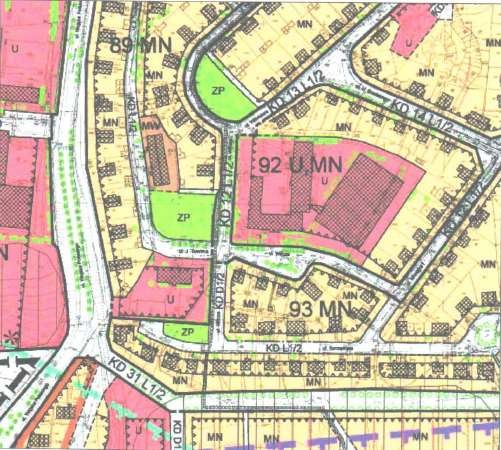 